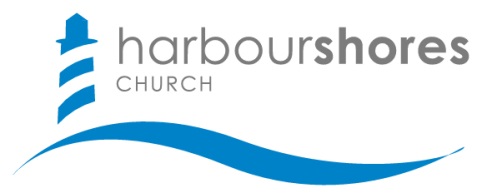 IntroductionI. Seeing the Big Picture: Setting, Teaching, Discussion, ConclusionJohn 20:30-31 - Note: In these verses, Jesus reveals lofty, glorious, and comforting things about Himself and yet He does so within the context of a confrontation concerning His identity.A. The Setting: The Jewish leaders demand plain and direct answers. What is the “Feast of Dedication”? What is the “colonnade of Solomon”?B. The Teaching: Jesus’ answer to them goes way beyond addressing the Messiah issue!C. The Theological Discussion: Jesus somewhat diffuses the situation with a Psalm. D. The Seemingly Random Conclusion: John ends this section by teaching us something very profound about faith and belief.II. Seeing the Profound, Life-Changing TruthA. Jesus’ Response: I have already both told you and shown you who I am. 1) Jesus’ sheep (those given to Him by the Father) will hear His voice and follow Him. 2) It is impossible for any of Jesus’ sheep to die/perish spiritually. 3) Jesus can guarantee eternal life because Jesus will Himself go to the cross to purchase it. 4) When you are in Jesus’ hand, Jesus says that you’re also in the Father’s hand. 5) This is not an abstract, boring theological fact; this is a deeply personal and precious truth.Revelation 5:9-10 - “Worthy are You to take the scroll and to open its seals, for You were slain, and by Your blood You ransomed people for God from every tribe and language and people and nation, and You have made them a kingdom and priests to our God, and they shall reign on the earth.”Jude 1:24 - “Now to Him who is able to keep you from stumbling and to present you blameless before the presence of His glory with great joy…”6) Jesus is claiming a glorious, mysterious, and divine “Oneness” with the Father. Is Jesus just saying that He’s “one in purpose” with the Father?B. The Jews’ Response: This is blasphemy! You must die. John 5:16-18 - C. Jesus Poses a Theological Question: He argues from the lesser to the greater. D. The Important Conclusion: The Apostle John teaches about true saving faith!What do these last few verses have to do with the rest of chapter 10? How do they fit in context?Romans 10:17 - “…faith comes from hearing, and hearing through the word of Christ.”Take Home Questions for Further Study & Reflection & Application…What is the Feast of Dedication? What was the “colonnade of Solomon”? Why do you think John included these details?What do we learn about “eternal life” from verses 28? Where does it come from? Can it be lost? How should this impact the way we live and think? Jesus says that He is “one” with the Father (verse 30). What does this mean? “One” in what way?Why did the Jews pick up stones to kill Jesus? Why does Jesus quote from Psalm 82? What’s the point He’s making?How does Jesus show kindness and grace to His enemies in this chapter?What do we learn about faith and belief from these verses, especially verses 40-42?